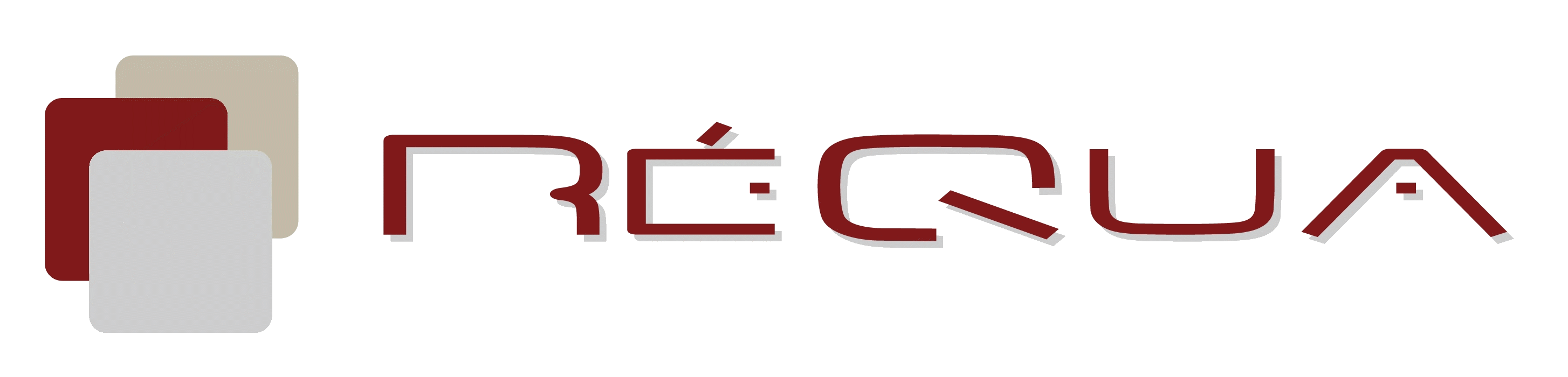 Mars 2021 V7Note : Les parties en grisé non réglementaires sont adaptables par l’établissement.Informations à recueillir avant le décèsPoints à évoquer en priorité avec le résident lui-même s’il est en état d’exprimer sa volonté. En cas d’impossibilité il est possible de les évoquer avec le représentant légal, la personne de confiance ou les proches.Une convention obsèques est- elle souscrite ?Si oui, la récupérer et joindre une copie dans le dossier papier ou la scanner pour le dossier informatique.Vérifier lors de cet entretien avec le résident que les modalités de cette convention sont toujours d’actualité :  notamment le lieu de sépulture ou de dépôt des cendres.Si non, évoquer avec lui ses souhaits.Il est nécessaire de tracer ces échanges et d’en garder la mémoire dans le dossier : cela permettra de faire respecter les volontés du défunt si rien n’a été écrit par le résident, ni verbalisé avec ses proches.Pour mémoire quelques points particuliers à évoquer (pas obligatoirement tous et ce n’est pas exhaustif) :Le lieu de conservation de ses papiers d’identitéLa toilette et les soins de conservation du corps : le résident a- t-il des particularités religieuses, personnelles ou ethniques qu’il souhaite voir respectées ?La tenue qui sera portée dans le cercueilLes conditions des obsèques :  service religieux, ou choix pour une célébration laïque propre : lieu, textes, musique…Le devenir du corps : crémation ou inhumation ?Le lieu de dernière demeure :  dans la commune de l’établissement, en France ou à l’étranger ?Le recueil de ces informations peut prendre place dans le projet personnalisé du résident. Il peut se faire à n’importe quel moment.Annexe 1  les différents contrats de convention et  d’assurance obsèques.1/ Le décèsDécès d’un résident dans l’établissement (hors accident ou suicide)La personne défunte peut rester dans sa chambre qui est son domicile en EHPAD pendant dix heures à compter du constat du décès.Après que l’IDEC ait observé le décès1/ Prévenir le médecin pour qu’il vienne constater le décès et établir le certificat de décès afin de procéder au déplacement du corps (le médecin doit venir dans les 24h suivant le décès).)2/ Un membre du personnel pose au poignet ou à la cheville un bracelet d’identification inamovible.Prévoir le lieu de stockage de  ces bracelets 3/ Regarder dans le dossier du résident : convention obsèques, et les souhaits particuliers : service religieux, crémation ou inhumation, lieu de sépulture4/ Prévenir la famille avec tact (si possible pas au téléphone mais l’accueillir à son arrivée et l’installer dans un endroit prévu à cet effet)et/ou le représentant légal (au matin seulement sauf indication contraire notée dans le dossier du résident) avec une formulation adaptée si le certificat de décès n’est pas signé.Demander à la famille de venir avec les vêtements nécessaires pour habiller le défunt (si cela n’a pas déjà été prévu) et le livret de famille et/ou tout document utile à justifier l’état civil du défunt.5/ Si la famille ne souhaite pas s’en charger elle-même, prévenir la mairie avec le maximum d’éléments d’état civil.Décès accidentel ou par suicide dans ou hors de l’établissement NE PAS TOUCHER AU CORPS si le décès est avéréIl faut prévenir :- Le médecin d’astreinte,- Le directeur ou le cadre administratif de garde,- La famille,- Dans tous les cas ,le commissariat  de police ou  la gendarmerie.Les professionnels présents doivent prendre les mesures nécessaires pour qu’il ne soit pas touché au corps jusqu’à l’arrivée des gendarmes (fermer la porte de la chambre à clé si possible). Le ou les personnes ayant trouvé le corps rédige(nt) dans les plus brefs délais un rapport circonstancié et le médecin rédige un rapport médical. Ces deux rapports sont transmis dès rédaction à la Direction. Décès à l’hôpital :Lorsque l’information du décès est donnée par l’hôpital à un personnel de l’ESMS, ce dernier vérifie avec l’hôpital qui prévient la famille  : Prévoir la personne qui s’occupera du contact avec l’hôpital et des suitesInformer le directeur du décès du résident.Voir avec la famille et/ou le tuteur qui prend en charge l’organisation des obsèques et les formalités administratives : Si la famille prend en charge, l’établissement la laisse faire et transmet les documents en sa possession.Si la famille n’est pas joignable ou se désengage :Sans délaiTransmettre si besoin à l’hôpital les informations sur les souhaits du patient(Convention obsèques, et souhaits particuliers: service religieux, crémation ou inhumation, lieu de sépulture…).Apporter à la morgue de l’hôpital les vêtements du résident pour l’habillage (ceux prévus pour le cercueil). Prévoir la personne qui s’en occuperaSe rendre à l’accueil de l’hôpital avec les papiers d’identité du résident (carte d’identité, livret de famille ou fiche d’état civil). Prévoir la personne qui s’en occuperaRécupérer le certificat de décès obligatoirement signé par le médecin du service.Plus tard Se rendre à la mairie du lieu du décès pour obtenir les bulletins de décès (présenter le certificat de décès et le livret de famille) si ce n’est pas prévu dans la convention obsèques.2/ les obsèquesQui peut s’occuper des obsèques ?Les obsèques doivent refléter la volonté du défunt.Le Code Général des Collectivité Territoriales (CGCT) prévoit que celui qui organise les obsèques d’un défunt est « une personne qui a qualité pour pourvoir aux funérailles ».On entend par « personne ayant qualité pour pourvoir aux funérailles » toute personne qui, par le lien stable et permanent qui l'unissait à la personne défunte, apparaît ou peut être présumée la meilleure interprète des volontés du défunt . En règle générale, c’est un proche parent (conjoint survivant lorsque les époux vivaient en bonne intelligence, père et mère, enfants, collatéraux les plus proches), mais la jurisprudence est même allée jusqu’à désigner une personne amie, pour l’organisation des funérailles. En cas de conflit familial et de contestation sur les conditions des funérailles, la famille peut saisir le Tribunal d’Instance dans le ressort duquel s'est produit le décès (sans avocat – sur simple requête)Formalités administratives et gestion des obsèques, en l’absence d’engagement des proches ou du tuteur Si possible obtenir une attestation écrite et signée des proches ou du tuteur, précisant qu’ils donnent tout pouvoir à l’établissement pour l’organisation des obsèques, l’inhumation ou la crémation.Si ce n’est pas possible, tracer la recherche infructueuse de contacts avec les proches et/ou le tuteur ou leur refus oral.Obsèques :Retrouver les souhaits du résident :Si une convention obsèques existe, prendre contact (noter la personne qui s’en charger sous l’autorité du directeur) avec l’organisme auprès duquel la convention a été souscrite.Si il n’y a pas de convention, prendre contact avec les pompes funèbres (noter les coordonnées) et leur demander une prise en charge des démarches administratives.La facture des frais d’obsèques sera établie au nom du résident et adressée à sa banque.Dans le cas d’un résident sans ressources dont personne ne réclame le corps, et sans convention obsèques :, c’est la mairie qui prend en charge les frais liés aux obsèques. C’est le maire qui apprécie l’insuffisance des ressources Attention les frais d’obsèques ont le caractère d’obligation alimentaire  et le maire peut demander le remboursement des frais engagés même si les héritiers ont renoncé à la succession par manque d’actif.Organisation de la cérémonieSi le résident a émis le souhait d’un service religieux, prendre contact : Noter les coordonnées des responsables religieux proches de l’établissement Si le résident ne souhaitait pas de service religieux, prévoir l’organisation d’une cérémonie civile.Inhumation ou crémation ?Inhumation : Prendre contact avec la mairie du lieu prévu pour l’inhumation.Crémation :  à Dijon,Besançon, Mulhouse,Crissey (Chalon) Nevers, AuxerreLons le saunier, Bourg-en-BresseDans ce dernier cas rechercher les souhaits du résident quant à la destination des cendres : dépose de l’urne au jardin du souvenir au cimetière ou autre, ou comme la loi le permet, dispersion des cendres dans tout lieu avec alors une déclaration à la mairie de la commune du lieu de naissance du défunt).Formalités administratives :Inscrire le décès sur le registre prévu à cet effet :Mairie :  pour obtenir un bulletin de décès venir avec le certificat de décès,tout document d’identité du résident : la carte d’identité, le livret de  famille ou une fiche d’état civil, le titre de séjour.la carte d’identité de celui qui fait les formalitésDemander plusieurs originaux (gratuits) de ce bulletin de décès à adresser :Au notaireAux administrations pour mettre fin à tous les contrats en cours :Caisse d’Allocations FamilialesCaisse Primaire d’Assurance Maladie Mutuelle du résident, le cas échéant, qui peut prendre en charge une partie des frais d’obsèques.Centre des impôts Maison départementale des personnes handicapées, le cas échéantA la banque du résidentAu juge des tutelles, le cas échéantA l’assureur de l’établissementSituation et déplacement du corps avant mise en bière En règle générale le corps peut être transporté dans un véhicule spécialement aménagé, exclusivement réservé aux transports mortuaires sans mise en bière vers son domicile, la résidence d’un membre de sa famille ou une chambre funéraire dans un délai maximum de 48h à compter du décès ; sauf opposition du médecin dans des cas précis.Si l’établissement dispose d’une chambre funéraire ou dépend d’un établissement qui dispose de cet équipement : le corps doit être transporté dans cette chambre funéraire.(noter le personnel qui s’en charge  et le délai dans lequel ce transfert se fait)Si l’établissement ne dispose pas de chambre funéraire et ne dépend pas administrativement d’un établissement disposant d’une chambre funéraire :Si la famille ou le représentant légal peut faire le nécessaire pour transporter le corps, l’établissement doit l’informer du coût de ce transfert avant de se désengager de la gestion du corps et des obsèques.Si une convention obsèques existe : l’établissement prend contact avec le prestataire et organise le transport du corps dans le lieu et selon les conditions prévues dans la convention.Si l’établissement ne peut entrer en communication avec la famille ou le représentant légal dans les 10h après le décès et s’il n’y a pas de convention obsèques :Le directeur peut faire transporter le corps aux frais de l’établissement dans la chambre funéraire la plus proche de l’établissement.Le défunt peut également rester dans sa chambre jusqu’à son inhumation.Délai d’inhumation L’inhumation ou la crémation doit être faite dans les 24 heures au moins ou six jours ouvrables (hors dimanche et jours fériés) au plus après le décès. Si un problème médico-légal survient, le délai de six jours part du jour de la délivrance de l’autorisation d’inhumation ou de crémation par le procureur de la République. Annexe 2Conservation du corpsLes soins de conservation du corps, à différencier de la toilette mortuaire, permettent de retarder la thanatomorphose entrainant la dégradation du corps après le décès. Elles font l’objet d’une déclaration écrite préalable par tout moyen auprès du maire de la commune.  Cette pratique est facultative, sauf si le défunt doit être transporté dans certains pays étrangers. Plusieurs méthodes de conservation du corps existent : Par le froid (glace carbonique, équipements réfrigérants), qui ne requiert aucune autorisation ou démarche administrative ; Chimique (formolisation), qui doit respecter les principes de l’article R.2213-2-2, modifié par le décret du 28 janvier 2011 :autorisation du maire de la commune qui sera délivrée sur présentation de l’expression écrite des dernières volontés de la personne décédée ou de son représentant, et d’une déclaration indiquant le mode opératoire accompagnée du certificat de décès attestant qu’il n’y a pas de problème médico-légal.réalisation par un thanatopracteur diplômé en présence d’un représentant de la loi comme un policier ou un gendarme. Les interventions de thanatopraxie sont interdites dans les rites funéraires bouddhistes, elles sont tolérées par les religions juive et musulmane uniquement en cas de retour du corps dans le pays d’origine.Les personnes séropositives peuvent bénéficier des soins de conservation Les personnes atteintes de fièvres hémorragiques virales graves et contagieuses, de tuberculose active, de syndrome respiratoire aigu sévère, ou en état septique grave doivent être mises en bière sans délaiCOVID voir annexe 4 Dons corporels Dons d’organes Toute personne est considérée comme donneur potentiel sauf si elle demande son inscription au registre national des refus auprès de l’agence de biomédecine qui gère les greffes et attribue les greffons. Le don est toujours anonyme et gratuit il n’entraine pas de frais. Il est autorisé par les religions, de façon restrictive par le judaïsme (difficultés à déterminer la mort biologique), le bouddhisme (nécessité d’avoir l’accord du donneur), et l’orthodoxie et interdit dans les traditions animistes africaines.Il est possible pour les mineurs et les personnes sous tutelle avec l’accord du représentant légal. Connaitre la position de la personne facilite la décision du représentant légal.Il n’y a pas de limite d’âge légale, tout dépend de la qualité physiologique des organes et des conditions du décès. Le prélèvement est pris en charge par la sécurité sociale. Le corps sera ensuite remis à la famille pour les obsèques qui restent à sa charge.Don du corps à la scienceCe don est interdit par les religions juives, musulmanes, orthodoxes et animistes, et pour les personnes sous tutelle.Le donneur doit faire un courrier à la faculté de médecine de son choix qui donnera son accord le cas échéant.Modalités Annexe 33/ le deuilGestion du deuil avec le personnel et les résidentsIl est nécessaire de respecter un temps de deuil.Quelles modalités proposer au personnel de l’établissement et aux résidents pour s’associer à cet événement ?Une visite au funérarium peut être organisée, de même que l’assistance et/ou la participation aux obsèques (geste, témoignage, fleurs). Dans ce cas il est utile de prévenir les familles des résidents concernés.Laisser s’exprimer et accepter aussi l’intériorisation. Pendant ce temps de deuil Il ne s’agit pas de consoler, mais de laisser vivre cette émotion, « ne pas voler » ce deuil.Avant les obsèques :Prévenir du décès les personnels qui en ont exprimé le souhait et qui ne sont pas en poste.Organiser un lieu de recueillement (chambre du résident ou lieu dédié) : photo du défunt, bougie, avec un accès libre. Le laisser ouvert jusqu’à ce que l’ensemble des résidents et du personnel qui le souhaitent ait eu la possibilité de s’y recueillir (voir plannings)Ouvrir la possibilité de laisser des pensées, des dessins.  Ces documents faits par le personnel et les résidents seront selon les circonstances gardés dans l’établissement ou remis aux proches lors des obsèques.Pendant les obsèques :Offrir la possibilité à un représentant du personnel, soignant ou non, de s’y rendre, et organiser l’accompagnement des résidents au funérarium et/ou à la cérémonie.Dans ce cas il est alors utile de prévenir les familles des résidents et la famille du défunt.Préparer les interventions : dépôt de dessins ou poèmes, écoute de musique, témoignage, en lien avec la famille le cas échéant. : achat de fleurs ou plaques….Après les obsèques : Organiser une collation avec les résidents et le personnel soignant ou non, sans obligation de présence ni de participation.Aumônerie/rites funérairesEn matière mortuaire, les familles des résidents en fin de vie et des défunts se voient garantir la possibilité de procéder aux rites et cérémonies prévus par la religion de leur choix.Le décret du 14 janvier 1974 sur les établissements de santé indique que « lorsque l’hospitalisé est en fin de vie, il est transporté avec toute la discrétion souhaitable, dans une chambre individuelle du service. Ses proches sont admis à rester auprès de lui et à l’assister dans ses derniers instants ».Dans toute la mesure du possible, la famille a accès auprès du défunt avant que le corps ne soit déposé dans la chambre mortuaire sans que ce dépôt ne soit différé, de ce fait, d’un délai supérieur à dix heures ».Les aumôniers présents dans l’établissement ou contactés à cet effet se chargeront des rituels.Par parallélisme, les établissements sociaux et médicaux sociaux sont invités à procéder de même.En l’absence de ministre du culte quelques points de repères pour chacune des religions sont proposés ci-dessous.Ils seront particulièrement utiles si c’est l’établissement qui se charge des obsèques en l’absence de famille ou de proches.Personnes de confession chrétiennePas de rites particuliers de toilette ou de tenue.Respect du corps qui est l’expression de la personne dans son intégralité et image de Dieu.Le corps et le visage restent découverts.ProtestantsLa cérémonie est très simple avec une grande liberté d’organisationAucune interdiction particulière de toilette. Les bras sont placés le long du corpsIl existe un service funéraire protestant évangélique qui intervient sur la France entièreOrthodoxes Enterrement en principe trois jours après le décès.Les bras du défunt sont croisés sur sa poitrine, mains croisées, la droite dessus.Son icône personnelle et/ou une croix est déposée entre les mains du défunt face à lui.Encensement du corps (signe de respect : Dieu habite cette personne)  et possibilité de déposer des fleurs sur le corps avant la fermeture du cercueil.La crémation est  interdite.Catholiques Les obsèques sont généralement animées par des laïcs spécialement formés : présentation du défunt, lectures de textes bibliques, prière universelle à laquelle les proches sont invités à participer.C’est une célébration incarnée avec un rituel : aspersion d’eau bénite (rappel du baptême) encens (signe de respect : Dieu habite cette personne), bougies (signe du passage à la vie éternelle au-delà de la mort corporelle)Personnes de confession musulmaneDans les pays de l’islam, l’inhumation doit avoir lieu dans les 24 heures suivant le décès.Si l’inhumation a lieu en France, elle devra s’effectuer dans un carré musulman et dans les plus brefs délais.La crémation, la thanatopraxie ne sont pas autorisées. Les soins de conservations ne sont possibles qu’en cas de transfert dans le pays d’origine car ils sont alors obligatoires.Les dons d’organes sont admis comme « don généreux »  IIl n’est pas coutume d’offrir des fleurs.La toilette rituelle musulmaneLa toilette se fait de manière très minutieuse. Le corps placé tête vers la Mecque (en direction du Sud-Est dans notre région)  est lavé 3 fois puis essuyé et enveloppé dans un tissu blanc non cousu. Les bras sont, placés le long du corps, paumes tournées vers le haut.Cette toilette doit être faite par quatre personnes du même sexe que le défunt mais il est autorisé au veuf ou à la veuve de faire la toilette de son conjoint.TenueLinceul en lin ou en coton blanc ou la tenue portée pour le pèlerinage à la MecqueLe transport du corps jusqu’à la tombeEn France, un cercueil est obligatoire, celui-ci est généralement en bois léger, sans capiton.Le corps du défunt est couché légèrement sur le côté droit lors de la mise en bière.Au cimetièreEn l’absence de mosquée, la prière des obsèques peut être dite au cimetière Les femmes restent en retrait de quelques mètres le temps de la mise en terre puis viennent se recueillir une fois le cercueil recouvert.Monument funéraire musulmanPas de pierre tombale, mais une stèle dont la forme reprend celle du toit de la MecqueLes proches du défunt peuvent déposer des plaques en hommage, de préférence de couleur sombre avec la possibilité de gravures claires.Personnes de confession juiveL’inhumation est obligatoire dans un cercueil sobre (pas de crémation), pas de fleurs, ni de couronnes. Des bougies sont possibles. Il ne faut pas toucher le défunt. Il est d’usage que ses yeux et sa bouche soient fermés par son fils.Toilette Dès que le décès est constaté rabattre un drap sur le visage.Le corps doit passer par une toilette complète soumise à un rituel très précis. Ce sont les membres de la « ‘Hévra Kadicha » qui s’en occupent et qui mettent au défunt ses derniers vêtements : un linceul en lin ou coton blanc identique pour tous.A défaut ce sont des personnes de même sexe qui assurent cette toilette.Obsèques Si les proches du défunt ne sont pas juifs, il est tout de même possible d’organiser des funérailles en respectant la tradition juive. Il est possible de se faire accompagner par des pompes funèbres juives ou par un rabbin. noter les coordonnées.Les personnes qui ne sont pas de confession juive peuvent assister à la lecture du kaddish même s’ils ne peuvent pas le dire. Les obsèques ne peuvent avoir lieu le samedi (jour du Shabbat), uniquement du lundi au vendredi.Pierre tombale Présence d’une pierre tombale avec le nom du défunt et celui de sa mère pour les sépharades ; le nom du père chez les ashkénazes. Il ne peut pas y avoir de photo du défunt sur la pierre tombale ni sur la stèle.Tradition animiste africaine La présence des proches dans les derniers instants de vie est particulièrement importante.La toilette peut être faite par des personnes de la communauté ce qui permettra la restitution : poils, cheveux, ongles, dents…Les soins de conservation sont interdits. Laisser au défunt ses amulettes, talisman, figurines en terre cuiteLa cérémonie officielle des funérailles peut se tenir longtemps après le décès et marque l’importance du défunt, elle peut engager des frais importants.Bouddhistes   Le bouddhisme ne prévoit pas de rites spécifiques pour les personnes défuntes, les fleurs de deuil blanches en bouquets, gerbes ou raquettes sont appréciées.Il n’y a aucune indication contre l’inhumation ou la crémation. La thanatopraxie, le don du corps et le don d’organes sont aussi autorisés. Ces derniers sont même vus comme une vertu.Le départ du cercueil est généralement accompagné du dernier au revoir des proches du défunt. En France l’urne ne doit pas être conservée dans un lieu de culte (comme le crématorium) plus d’un an ce qui laisse le temps d’effectuer le rituel de vénération.Les rites funéraires se déroulent plus généralement l’après-midi et à l’extérieur du domicile.Comme au début de toute autre cérémonie bouddhique, les formules d’hommage à Bouddha, de prise des refuges et d’observances des Cinq Préceptes sont récitées4/ EnsuiteLa libération de la chambreL’établissement est fondé à facturer les frais d’hébergement tant que les objets personnels n’ont pas été retirés.A affiner en fonction du contexte particulier de chaque établissementCet article de la loi du 17 mars 2014 est applicable aux contrats conclus antérieurement à l’entrée en vigueur de cette loi.Il est possible de demander aux proches de vider la chambre. Cet acte n’entraine pas pour eux acceptation de la succession. C’est un acte conservatoire car il  évite la facturation de frais par l’établissement et donc l’aggravation du passif successoral. L’établissement a l’obligation de restituer dans les 30 jours suivant le décès du résident les sommes perçues d’avance correspondant à des  prestations non délivrées sous menace d’avoir à payer une  amende administrative dont le montant  est au maximum de 30 000€ pour une personne morale Pour éviter des questions autour d’éventuels vols ou dissimulations de biens meubles de valeurs (notamment bijoux) dans la succession, il convient de faire signer une attestation de remise à la personne qui va prendre les objets du résident. Cet inventaire de ce qui a été retiré pourra être communiqué aux éventuels héritiers du défunt. Il est obligatoire de faire un état des lieux de sortie Désinfection des locaux :La chambre de l’établissement dans laquelle a reposé le corps peut être désinfectée grâce à des appareils de désinfection assurant la micro diffusion d’un désinfectant bactéricide, virucide et fongicide, selon la norme Afnor NF T 72-281 dont disposent les opérateurs funéraires.DonationsSont interdites pour les salariés en établissements L’article L. 116-4 du code de l’action sociale et des familles, dans sa rédaction résultant de l’ordonnance du 10 février 2016,prévoit:«I.–Les personnes physiques propriétaires, gestionnaires, administrateurs ou employés d’un établissement ou service soumis à autorisation ou à déclaration en application du présent code ou d’un service soumis à agrément ou à déclaration mentionné au 2° de l’article L. 7231-1 du code du travail, ainsi que les bénévoles ou les volontaires qui agissent en leur sein ou y exercent une responsabilité, ne peuvent profiter de dispositions à titre gratuit entre vifs ou testamentaires faites en leur faveur par les personnes prises en charge par l’établissement ou le service pendant la durée de cette prise en charge, sous réserve des exceptions prévues aux 1° et 2° art 909 l et 911  du Code civil   «L’interdiction prévue au premier alinéa du présent article est applicable au couple ou à l’accueillant familial soumis à un agrément en application de l’article L. 441-1 du présent code et à son conjoint, à la personne avec laquelle il a conclu un pacte civil de solidarité ou à son concubin, à ses ascendants ou descendants en ligne directe, ainsi qu’aux salariés mentionnés à l’article L. 7221-1 du code du travail accomplissant des services à la personne définis au 2° de l’article L. 7231-1 du même code, s’agissant des dispositions à titre gratuit entre vifs ou testamentaires faites en leur faveur par les personnes qu’ils accueillent ou accompagnent pendant la durée de cet accueil ou de cet accompagnement. «–Sauf autorisation de justice, il est interdit, à peine de nullité, à quiconque est frappé de l’interdiction prévue au I de se rendre acquéreur d’un bien ou cessionnaire d’un droit appartenant à une personne prise en charge, accueillie ou accompagnée ou de prendre à bail le logement occupé par cette personne avant sa prise en charge ou son accueil ».Sont de nouveau possibles pour les salariés intervenants au domicile d’une personne non vulnérable. Le Conseil constitutionnel dans sa question préalable de constitutionnalité , a décidé le 12 mars 2021.– que toutes les personnes qui font appel à une aide à domicile ne sont pas vulnérables et peuvent dans certains cas avoir les capacités de disposer librement de leur patrimoine.Archivage des dossiers Les dossiers administratifs et médicaux des résidents s’éliminent 10 ans après la clôture par décès. Les archives départementales sont prescriptrices en matière de gestion des archives de tout service public, dont les Etablissements d’accueil pour personnes âgées dépendantes. AnnexesAnnexe 1 Contrats d’assurances obsèques :En capital Prend en charge le financement mais ne stipule rien sur les prestations.Au décès de l’assuré le capital constitué est versé au bénéficiaire : entreprise de pompes funèbres ou proche qui se charge de choisir et d’organiser les obsèques.En prestationsCe contrat implique conjointement l’assureur et l’opérateur funéraire.C’est une assurance vie : l’assureur s’engage à verser le capital à l’opérateur funéraire désigné comme bénéficiaire.S’y adosse un contrat de prestations d’obsèques qui décrit de manière précise les produits et prestations funéraires que l’opérateur s’engage à réaliser.Deux cas :Prestations standardisées proposé par les banques et les assureurs. Ces prestations ne tiennent pas compte des souhaits sauf pour la crémation ou l’inhumation, et le caractère religieux ou civil de la cérémonie.Prestations personnalisées, le souscripteur doit rencontrer l’opérateur funéraire qui établira un devis ; le contrat couvrira exactement le montant des prestations choisies.Recherche sur le fichier national Un fichier national centralise les contrats prévoyant les prestations d’obsèques à l’avance souscrits par les particuliers.Annexe2 Dérogation aux délais d’inhumationComment procéder pour obtenir une dérogation aux délais d’inhumation ?Il revient à la personne ayant qualité pour pourvoir aux funérailles ou à l’entreprise de pompes funèbres de faire la demande de dérogation auprès des services préfectoraux. Cette requête pour le report des délais doit être motivée pièces nécessaires :    Une lettre contenant : l’état civil du défunt, la date et le lieu du décès, le motif du changement de date, le nom de la commune qui doit accueillir le corps, la date et l’heure de l’enterrement.    Le certificat médical de décès    L’acte de décès (ou d’enfant sans vie) rédigé en mairie    L’autorisation de fermeture du cercueil    L’autorisation d’inhumation ou de crémation    L’autorisation d’inhumation dans une propriété particulière, le cas échéantLe préfet doit prendre une décision. Pour une inhumation, le préfet compétent est celui du département du lieu de l’inhumation.Mais, pour une crémation, c’est le préfet du département du lieu de décès ou celui du lieu de la crémation qui peut recevoir la demande de report.Les circonstances particulières sont généralement liées aux rites religieux ou à la chaleur.Il est préférable de faire réaliser la demande de report des délais d’inhumation ou de crémation par l’opérateur funéraire. Ayant l’habitude de ce type de démarches, les pompes funèbres sauront trouver le motif pour décider le préfet à changer la date de l’enterrement.Les cérémonies religieuses ne peuvent pas en principe déroger à ces règles qui sont d’ordre public. Mais, certaines dérogations sont parfois demandées pour respecter les rituels. En règle générale, le préfet ne s’y oppose pas.Le préfet accordera des dérogations pour reporter l’inhumation aux personnes de confession juive ou musulmane. Un enterrement juif doit être fait dans les 24 heures du décès mais jamais un samedi jour de Shabbat.Le rite de l’inhumation chez les musulmans s’opère sous 48 heures maximum. Dans ces cas les délais religieux sont plus courts que les délais légaux. Le préfet les prendra en  compte.Annexe 3 Don d’un corps à la scienceLe don du corps est une démarche personnelle et volontaire qui consiste à donner son corps au moment du décès à des fins d'enseignement et de recherche.Seules les personnes majeures peuvent faire ce don. Un mineur ou un majeur sous tutelle ne peut pas faire cette démarche.Le choix de donner son corps est une démarche personnelle qui n'est pas irréversible. Il est possible de changer d'avis à tout moment, détruire sa carte et en informer la faculté de médecine.Il faut faire connaître sa décision de manière explicite de son vivant. Il convient d'écrire une déclaration sur papier libre, la dater, la signer et l'envoyer au laboratoire d’anatomie de la faculté de médecine de son choix. En Franche comté : 	2 place saint Jacques 25000 Besançon 	tel : 03.63.08.25.50.En Bourgogne :		7 boulevard Jeanne d’Arc, 21000 Dijon.	tel : 03.80.39.33.72.À la réception de cette déclaration, la faculté de médecine demandera au futur donneur de lui renvoyer :une fiche de renseignements complétée,une fiche de confirmation du don,la photocopie recto/verso de son titre d'identité,une enveloppe timbrée portant son nom et adresse pour recevoir sa carte de donneur. Cette carte de donneur doit être conservée sur soi car, au moment du décès, le corps ne sera transféré à la faculté que sur présentation de l'original de cette carte.Le corps peut être refusé dans les cas suivants :absence de la carte de donneur,non respect du délai de 48 heures maximum pour transporter le corps,décès à l'étranger obligeant à une mise en bière,décès consécutif à une maladie contagieuse obligeant à une mise en bière,décès consécutif à un accident de la route, à un suicide ou toute autre raison susceptible de poser un problème médico-légal.L'établissement de santé, de formation ou de recherche assure à ses frais l'inhumation ou la crémation du corps. Le coût du transport du corps est à la charge du donneur. Les corps ne sont jamais rendus aux familles, seules les cendres peuvent l'être par certains centres et si le défunt l'a souhaité. Dans la plupart des cas, les corps sont incinérés anonymement et leurs cendres dispersées dans un jardin du souvenir.Un délai de plusieurs semaines, mois ou années, peut s'écouler entre le don du corps et l'incinération.Sources : Vérifié le 09 février 2015 - Direction de l'information légale et administrative (Premier ministre) et services de communication des CHU de Besançon et Dijon.Annexe 4Références réglementairesRéférences législatives :Loi 2013-672 du 26 juillet 2013 codifié CGCT L 2223 et suivants Code Général des Collectivités Territoriales : articles L2213-1, L 2223-33-1 R1112-68 et suivants  , R2223-90, R2213-9, R2213-17Code civil articles 78 à 92Décret 2006-965 du 1er août 2006 codifié dans le CGCT R 1112-68 et suivantsDécret 2010-917 du 3 août 2010 relatif à la surveillance des opérations et aux vacations funérairesDécret 2011-121 du 28 janvier 2011 relatif aux opérations funérairesCONTACTS ET RENSEIGNEMENTS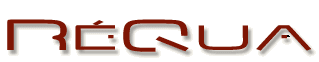 Site de Besançon : 26 rue Proudhon - 25000 BESANCONSite de Dijon : Site de La Chartreuse 1 Boulevard Chanoine Kir 21000 DIJONrequa@requa.fr - 03 81 61 68 10requa-dijon@requa.fr  - 03 80 42 55 40requams@requa.fr - 03 81 61 68 18Site Internet : www.requa.fr